De dichter is jaloers,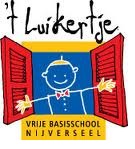 op de muzikant.De muzikant op de tekenaar,de tekenaar op de acteur,de acteur op de dichter.En iedereen op het kind.Want het kind zingt terwijl het tekent,schrijft er vrolijk een rijmpje bijen speelt grandioos drama én komedie.En wij glimlachen om zoveel talent...											Geert De KockereOnze school als leefgemeenschapWij willen aan onze leerlingen gelijke onderwijskansen bieden met gepaste aandacht  voor de talenten en behoeftes van elk kind.Onze school wil de leerlingen weerbaar maken voor de maatschappij van vandaag en morgen. Leerlingen leren kritisch worden, een eigen mening formuleren, leiding geven en meewerken in groep, dit rekening houdend met elkaars eigenheid. In onze school krijgen de kinderen de kans te participeren via de MOS-groep en de kinderraad, “HIKIBE” ( hippe kinderbende).We zijn een school waar het welbevinden en de betrokkenheid van elk kind de basis is om te evolueren. Een degelijk uitgewerkt anti-pestbeleid hoort hieronder.Openheid  en communicatie ( naar leerlingen, ouders enz..) vinden wij belangrijk.Daarnaast is er een grote bereidheid tot sociaal engagement ( welzijnszorg, rode kruis, soep op de stoepactie….).Als leefgemeenschap is “gezondheid” een belangrijk item waar we aandacht voor hebben.( gezonde voeding, je goed voelen in je vel, voldoende bewegen, gezonde levensstijl) Onze school als leergemeenschapWij willen kwaliteitsvol onderwijs bieden waarbij onze kinderen alle kansen krijgen om zich volledig te kunnen ontplooien ( hoofd-hart-handen).Wij willen een zorgzame school zijn die tegemoet komt aan de noden van elk kind.Naast een brede algemene vorming met een evenwicht tussen kennen, kunnen, leren en leven hecht we veel belang aan het verwerven van attitudes en vaardigheden die nodig zijn om zich voor te bereiden op het verdere leren en het leven.Dit realiseren we op basis van een overzichtelijk gestructureerd schoolwerkplan waarvan de haalbaarheid onze prioriteit is.Wij zijn een school met een gezamenlijke beleidsvorming waarbij alle leerkrachten deelnemen aan de opbouw van ons onderwijsaanbod. De organisatie van een kernteam werkt als stuwende kracht.Leerkrachten volgen de onderwijsvernieuwing op de voet en zijn bereid tot navormingen en professionalisering. Vernieuwingen  worden ondersteund door aangepast didactisch materiaal en  investeringen  in nieuwe methodes en ICT.In ons aanbod is er een logische samenhang te vinden. We werken met leerlijnen en bouwen voort op wat de kinderen reeds beheersen. We zorgen ervoor dat alles wat kinderen leren in de verschillende leergebieden en leerdomeinen zinvol samenhangt.Voor de meer concrete uitwerking van al deze doelen volgen we de leerplannen van het Katholiek Onderwijs in de lagere school en het ontwikkelingsplan in de kleuterschool. We gaan er ook van uit dat elk kind anders is. Daarom ook gaat onze bijzondere zorg naar de kansarme en zwakkere kinderen.( navorming kansarmoede) Onze zorgleerkracht heeft hierbij een begeleidende rol. Onze school als geloofsgemeenschapWij zijn een katholieke school. De christelijke zingeving en beleving doordringt het schoolgebeuren. De inspiratiebron van het opvoedingsproject is Jezus Christus, het evangelie. Wij hebben de opdracht de kinderen te laten kennismaken met het leven en de leer van Jezus Christus. Vanuit die boodschap proberen wij de kinderen respect bij te brengen, waarden als dankbaarheid, vergevingsgezindheid, verdraagzaamheid, vriendschap, respect en liefde.In samenwerking met de parochie ondersteunen we “schriftuur”. Dit zijn momenten waarop kansarme kinderen na schooltijd begeleid worden bij  het maken van huiswerk.Wij profileren ons als een dialoogschool: wij staan open voor andere levensvisies, voor anders-gelovigen of voor niet-gelovigen. Wij zullen hen respectvol benaderen en verwachten dit ook van hen. In onze dialoog zijn we op zoek naar wat ons bindt.Als leerkrachten proberen wij een voorbeeld te zijn in het voorleven van die waarden. Van de ouders verwachten wij dat zij, door hun kind(eren) aan onze school toe te vertrouwen, loyaal te zijn t.o.v. het geheel van geloofsopvoeding die op school gegeven wordt.